      City of Belle Meade TENNESSEE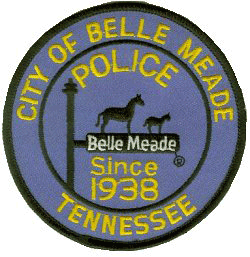     Belle Meade Police Department				     Charles Williams, Chief of Police   4705 Harding Road  Nashville TN 37205  615-297-0241  Fax 615-297-0044Incidents Occurring in or Near the City of Belle MeadeSeptember 26th, 2022 to October 2nd, 2022Date		Incident			Address					Description09-26-2022	Officer Investiation	Tyne Blvd & Belle Meade Blvd		We took a matter of record report for										a female that came to the station to 										report that someone pulled into her 										lane, which caused her to swerve off 										the road and scrape the bushes.  We 										checked the area and the bushes were										not broken during the incident.Be sure to lock your residence and use your security system.Remove valuables from your vehicle, place items in the trunk or out of sight in the vehicle. Then be sure to lock your vehicle, regardless of locations.Be aware of your surroundings when leaving home/other areas and while walking to vehicle.This information is provided to the residents of the City of Belle Meade for safety information only! 